Members Committee WebinarPJM Conference and Training CenterJanuary 25, 20211:00 p.m. – 4:00 p.m. EPTAdministration (1:00-1:05)Welcome, announcements and Anti-trust and Code of Conduct announcement – Janell FabianoInformational Updates (1:05-1:15) 1.   Interregional Coordination (1:05 – 1:15)Joseph Ciabattoni will provide an update on interregional coordination activitiesStakeholder Process Items (1:15 – 1:45) 	2. Stakeholder Process Forum (1:15 – 1:20) 
    Michele Greening will review key topics and outcomes from today’s Stakeholder Process Forum3. Board Elections (1:20 – 1:35) 
    Dave Anders will review plans for implementation of the external voting application for the Board          elections at the PJM annual meeting. A brief demonstration will follow. 4. Annual Member Recertification (1:35 – 1:45) 
    Suzanne Coyne and Anita Patel will provide an update on the Annual Member recertification process. Reports (1:45– 3:55)	5.   State Activities (1:45 – 1:50)
      Receive report on recent activities of the Organization of PJM States, Inc. – Gregory Carmean
6.  Market Monitoring Report (1:50 – 2:00)
    Receive report of the Independent Market Monitor – Joe Bowring

7.  PJM Updates (2:00 – 2:30)Receive report on market operations – Jennifer FreemanReceive report on system operations – Hong ChenReceive report on recent regulatory activities – Thomas DeVita8.  Standing Committee Reports (2:30 – 3:00)A.   Markets and Reliability Committee (MRC) – Dave AndersMarket Implementation Committee (MIC) – Nick DisciulloOperating Committee (OC) – Danielle CroopPlanning Committee (PC) – Molly Mooney       E.  Risk Management Committee (RMC) – Emmy Messina9.  Open Issue Reports (3:00 – 3:55)A.  Behind the Meter Generation Business Rules on Status Changes (MIC) – Nick DisciulloB.  PRD Credits Disposition (MIC) – Nick DisciulloC.  Real Time Market Values (MIC) – Laura WalterD. Stability Limits in Markets and Operations (MIC) – Joe CiabattoniE.  Black Start Unit Involuntary Termination & Substitution Rules (OC) – Becky DavisF.  ARR/FTR Market Review (AFMTF) – Dave Anders10. Open Issue Reports – InformationalAuthor: Janell L FabianoAntitrust:You may not discuss any topics that violate, or that might appear to violate, the antitrust laws including but not limited to agreements between or among competitors regarding prices, bid and offer practices, availability of service, product design, terms of sale, division of markets, allocation of customers or any other activity that might unreasonably restrain competition.  If any of these items are discussed the chair will re-direct the conversation.  If the conversation still persists, parties will be asked to leave the meeting or the meeting will be adjourned.Code of Conduct:As a mandatory condition of attendance at today's meeting, attendees agree to adhere to the PJM Code of Conduct as detailed in PJM Manual M-34 section 4.5, including, but not limited to, participants' responsibilities and rules regarding the dissemination of meeting discussion and materials.
Public Meetings/Media Participation: Unless otherwise noted, PJM stakeholder meetings are open to the public and to members of the media. Members of the media are asked to announce their attendance at all PJM stakeholder meetings at the beginning of the meeting or at the point they join a meeting already in progress. Members of the Media are reminded that speakers at PJM meetings cannot be quoted without explicit permission from the speaker. PJM Members are reminded that "detailed transcriptional meeting notes" and white board notes from "brainstorming sessions" shall not be disseminated. Stakeholders are also not allowed to create audio, video or online recordings of PJM meetings. PJM may create audio, video or online recordings of stakeholder meetings for internal and training purposes, and your participation at such meetings indicates your consent to the same.Participant Identification in WebEx:When logging into the WebEx desktop client, please enter your real first and last name as well as a valid email address. Be sure to select the “call me” option.PJM support staff continuously monitors WebEx connections during stakeholder meetings. Anonymous users or those using false usernames or emails will be dropped from the teleconference.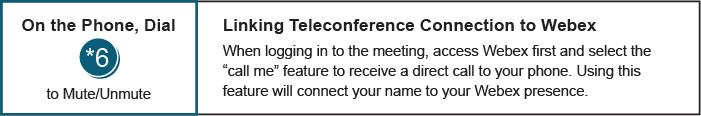 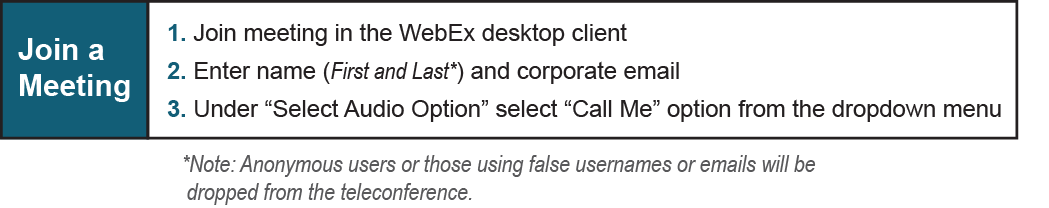 ItemIssue CommitteeContactA.Five Minute Dispatch and PricingMICAlex ScheirerB. Rules Related to Market Suspension (covered in MIC report)MICStefan StarkovC. Transparency in PAI Settlements
(covered in MIC report) MICNick DisciulloD. Critical Infrastructure Stakeholder OversightPCChristina Stotesbury/ Joe HayE. Storage as a Transmission AssetPCMichele Greening/ Amanda LongF. Fuel Cost PolicyCDSNicole Scott / Heather ReiterG. Effective Load Carrying Capability (ELCC) for Limited Duration Resources and Intermittent ResourcesCCSTFMelissa Pilong/ Jaclynn LukachH. Carbon PricingCPSTFSuzanne CoyneI.Solar-Battery Hybrid ResourcesDIRSScott Baker/ Hamad AhmedJ. Financial Risk MitigationFRMSTFAnita Patel/ Michele GreeningK. Integration of HVDC Converter as a New Type of Capacity ResourceHVDCSTFVijay Shah / Lisa KrizenoskasFuture Agenda Items ( 3:55 – 4:00)Future Agenda Items ( 3:55 – 4:00)Future Agenda Items ( 3:55 – 4:00)Future Agenda Items ( 3:55 – 4:00)Future Meeting DatesFuture Meeting DatesFuture Meeting DatesFuture Meeting DatesFebruary 22, 2021
March 22, 2021
April 19, 2021
June 21, 2021
July 26, 2021
September 27, 2021
October 18, 2021
November 15, 2021
December 13, 2021

1:00 p.m.
1:00 p.m.
1:00 p.m.
1:00 p.m.
1:00 p.m.
1:00 p.m.
1:00 p.m.
1:00 p.m.
1:00 p.m.WebEx/ Teleconference
WebEx/ TeleconferenceWebEx/ TeleconferenceWebEx/ TeleconferenceWebEx/ TeleconferenceWebEx/ TeleconferenceWebEx/ TeleconferenceWebEx/ TeleconferenceWebEx/ TeleconferenceWebEx/ Teleconference
WebEx/ TeleconferenceWebEx/ TeleconferenceWebEx/ TeleconferenceWebEx/ TeleconferenceWebEx/ TeleconferenceWebEx/ TeleconferenceWebEx/ TeleconferenceWebEx/ Teleconference